ГОСУДАРСТВЕННОЕ БЮДЖЕТНОЕ ОБЩЕОБРАЗОВАТЕЛЬНОЕ УЧРЕЖДЕНИЕ ПСКОВСКОЙ ОБЛАСТИ «ОПОЧЕЦКАЯ СПЕЦИАЛЬНАЯ (КОРРЕКЦИОННАЯ) ШКОЛА-ИНТЕРНАТ ДЛЯ ДЕТЕЙ-СИРОТ И ДЕТЕЙ, ОСТАВШИХСЯ БЕЗ ПОПЕЧЕНИЯ РОДИТЕЛЕЙ С ОГРАНИЧЕННЫМИ ВОЗМОЖНОСТЯМИ ЗДОРОВЬЯ»Региональный ресурсный центр сопровождения образовательного процесса для детей с ограниченными возможностями здоровья и детей-инвалидов в муниципальных общеобразовательных учреждениях Опочецкого, Себежского, Пустошкинского районов.Профилактика и коррекция нарушений чтения и письма у умственно отсталых школьников.Учитель начальных классов, учитель-логопед Александрова Елена Викторовна Предлагаемая тема   довольно актуальна, т.к. у умственно отсталых школьников нарушения   чтения и письма встречаются часто, носят стойкий характер, и их коррекция продолжается в течение всего процесса обучения. У 65 - 70% имеются нарушения чтения - дислексия. (Р.И. Лалаева).Нарушения письма – дисграфию по одним данным (А.Н. Корнев)  имеют 35-40 %  детй, по другим данным -  более чем 60 % детей.  Без овладения навыками чтения и письма  невозможно дальнейшее успешное обучение умственно отсталых школьников, их социализация, формирование у них жизненных компетенций Как происходит процесс письма и чтения?Письмо – это сложная форма речевой деятельности, многоуровневый процесс, в котором принимают участие речеслуховой, речедвигательный, зрительный, двигательный анализаторы. Чтобы написать слово, необходимо выполнить операции: -Проанализировать звуковой состава слова, подлежащего записи:-Определить последовательность и количество звуков;  уточнить звуки;-Перевести фонемы в графемы;-«Перешифровать» зрительные схемы букв в кинетическую систему последовательных движений.Чтение – это слаженная работа зрительного, речеслухового и речедвигательного анализаторов, которая предполагает:-Зрительное восприятие, различение и узнавание букв.- Соотнесение букв с соответствующими звуками и воспроизведение звукопроизносительного образа слова (прочитывание)- Понимание читаемого вследствие соотнесения  звуковой формы прочитанного слова с его значением.У умственно отсталых школьников наблюдается замедленное овладение  операциями чтения и письма. Главной же особенностью нарушений чтения и письма при умственной отсталости является их неизолированный характер, т.е. они  не являются самостоятельными расстройствами. Речь страдает как целостная функциональная система. Работа по преодолению дислексии и дисграфии проводится параллельно, без их разделения. Механизм нарушения чтения и письма во многом является сходным, поэтому в методике коррекционной работы по их устранению много общего. Нарушения чтения проявляются уже в 1 классе, т.е. раньше, чем нарушения процесса письма, которые выявляются, начиная со 2 класса. Это объясняется тем, что процесс письма формируется у умственно отсталых школьников  позднее, чем чтение. В связи с этим, сначала начинаем работу по коррекции нарушений чтения и одновременно осуществляем профилактику дисграфии.Рассмотрим типичные для умственно отсталых детей проявления нарушений чтения и письма, определим, нарушение каких процессов ведёт к данным ошибкам и какая коррекционная работа необходима.Итак, наиболее распространённые ошибки чтения.1. Неусвоение букв. От  неусвоения нескольких букв до неусвоения  20-25 букв. В последнем случае усваиваются лишь буквы, обозначающие гласные звуки (а, о, у) и длительные согласные (ш, с, х и др.) 2. Побуквенное чтение. Слияние букв в слоги представляет наибольшую трудность при обучении чтению.  В одних случаях дети не могут слить даже отдельные слоги, называя буквы поочередно. В других -  после изолированного называния букв произносят слог слитно. Часть детей при таком чтении осмысливает  слова, предложения и тексты, у других наблюдается нарушение понимания прочитанного.3. Искажения звуковой и слоговой структуры слова. Пропуски согласных в стечениях, вставки гласных между согласными в стечениях, перестановки букв, пропуски и перестановки слогов.4. Нарушения понимания прочитанного. Не могут соотнести прочитанное слово и предмет на картинке, не могут ответить на вопросы по тексту.5. Аграмматизмы в процессе чтения. Проявляются в нарушении морфологической структуры слова, в заменах префиксов, суффиксов, окончаний.Ошибки письма.1.  Искажения структуры слова и слога –  пропуски отдельных букв и целых слогов, перестановка букв и слогов  (весена – вместо весна, стана – вместо страна, кулбок – вместо клубок).2.  Замена и смешение букв, обозначающих шипящие и свистящие звуки, звонкие и глухие согласные, твёрдые и мягкие согласные, замена букв обозначающих гласные звуки. (б-п, д-т, з-с, в-ф, ч-щ, о-у, е-и и т.п.)Например:Б – П  Столп,  попеда.О – У  Рочей,  хрупкуму.Ё – Ю  Клёква, лёбит, замюрзли.Г - К  Долко, клавныйИ др.3. Нарушения обозначения мягкости согласных на письме (при помощи «ь» и гласных второго ряда)  пени – пень, Тана - Таня)4. Замены и искажения на письме графически сходных рукописных букв: и-ш, п-т, в-д, л-м  и т.п.        5. Искажения структуры предложения – слитное написание слов (предлоги), раздельное написание слов (приставки и корни слов), несоблюдение границ предложения, написание всех слов в предложении слитно. и дут,   на чалось,   я сный,   с мотрип челы    по дкроватью;ветки елии сосны,   кдому , надеревокаждый день — каждень; было лето — былето; 6. Грамматические ошибки. К ним относятся пропуски и неверное применение предлогов служебных слов, падежных окончаний, неверное согласование слов. (например много карандашов, нет ключов, на ветков) Характер и причину ошибок определяет логопед после обследования. Основные же  причины вышеназванных ошибок чтения и письма – неправильное произношение звуков в речи, нарушение слуховой дифференциации, несформированность фонематических процессов, языкового анализа и синтеза, лексико-грамматического строя речи, неречевых психических процессов, связанных с оптико-пространственной ориентировкой.Традиционные направления логопедической работы по преодолению нарушений чтения и письма, исходя из того нарушение каких процессов ведёт к тем или иным ошибкам чтения и письма следующие:1. Развитие фонематических процессов, фонематического анализа и синтеза.2. Развитие слогового анализа и синтеза 3. Развитие языкового анализа и синтеза4. Развитие лексико-грамматического строя речи.5.Развитие зрительно-пространственных функций.Для правильной организации коррекционного процесса необходимо опираться на принцип взаимосвязи речевого и общего психического развития ребёнка.Необходимо учить учащихся правильно мыслить, сравнивать, обобщать, развивать зрительную и слуховую память. На каждом занятии работаем над развитием неречевых процессов.В логопедические занятия по коррекции письма  включаются упражнения по развитию общей и мелкой моторики.Например:- учимся проводить прямые, ломанные, кривые линии;- обводка по шаблону, трафарету, контуру;- соединение по точкам;- раскрашивание и штриховка в разных направлениях. - рисование бордюров, состоящих из отрезков прямых и из ломанных линий.Если учащиеся плохо запоминают буквы, используются такие приёмы и методы как:- выкладывание букв из палочек, фасоли, пуговиц, с фиксацией внимания детей на том, как расположены их элементы;- лепка из пластилина;- обведением пальцем контура букв, штриховка букв.  - ощупывание букв из картона или наждачной бумаги с закрытыми глазами, их узнавание, правильное расположение на столе, придумывание с ними слов;- Рисование букв по ассоциации, «На что похожа буква?» например, «П» - ворота, перекладина, «Г» -  вешалка, «Ч» - стул;- Дермалексия - узнавание буквы, «написанной» на спине, на ладони.  Очень важно проводить работу над освоением  пространственных и временных представлений и ориентировок, которые создают базу для перехода к коррекционному обучению непосредственно на речевом уровне, и дают необходимые внутренние ориентиры для любой деятельности человека.Работаем над осознанием  схемы собственного тела и тела другого человека,  асимметрии конечностей. Закрепляем понимание  пространственных отношений между предметами  и  собственным телом. (У детей с нормой – это всё развивается в дошкольном возрасте. У умственно отсталых – процесс затягивается)Упражнения на выполнение практических действий:1.        Поднять правую руку, левую, назвать ее (правая, левая).2.       Подойти к доске приложить к ней кисть, определить руку (см. рис.) — левую, правую.3.        Соотнести части тела с правой рукой, назвать их (правая щека, нога...).4.        По инструкции логопеда показать, например, правую бровь, левый локоть...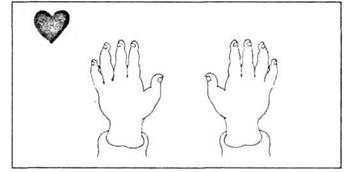 5.         Вытянуть в сторону правую руку. Перечислить предметы, находящиеся с этой стороны, т.е. справа.9.        Стоя в колонне, назвать стоящего впереди, стоящего сзади.Закрепляем знание временных последовательностей.1. Разложить в нужной последовательности картинки с изображениями (карточки с названиями) разных частей суток;      2. Как называется прием пищи в разное время суток;      3. Как зовут день.5. Назвать времена года по порядку, разложить картинки; 4. Продолжить времена года в нужной последовательности после  лета (или положить соответствующие картинки)  и др.Развитие ориентации в двухмерном пространстве - составление последовательностей:  построение «дорожек», «цепочек» из различных фигур  с  чередованием и без чередования  количества и состава структурных элементов. И последующее  речевое опосредование выполненных действий.Например, «Цепочки»Продолжи ряд:  красный кружок, синий кружок;                             Красный кружок, синий квадратик, и т.п.«Узоры»       Положи (нарисуй)  в  центре листа красный кружок.  Справа от круга  - зелёный треугольник.  Слева от круга ещё один зелёный треугольник  и т.д.Размещаем по заданию на плоскости разные фигуры и изображения. При этом одновременно с развитием навыка ориентироваться в пространстве, развиваем мелкую мускулатуру пальцев рук, работаем над речевыми процессами (Назови.., расскажи..) Упражнения на совершенствование  темпо-ритмической  организации движений и действий:   Прохлопывание слов по слогам с выделением ударного слога  голосом и более громким хлопком.     Воспроизведение  услышанных, заданных логопедом  ритмов (хлопаем, топаем, постукиваем карандашом, ладонью и т.п.), воспроизведение ритма в соответствии со схемами.Например - «Танцующие снежинки»  Разъясняем детям: Снежинки близко друг от друга – быстрый темп, далеко – медленный.Быстрый темп, 4 удара
Медленный темп, 3 удара
    Большая часть ошибок умственно отсталых школьников связана с недоразвитием процессов фонематического, слогового, языкового анализа и синтезаСледует помнить, что логопедическая работа по развитию любой формы языкового анализа проводится с учетом того, что всякое умственное действие проходит определенные этапы формирования:С опорой на вспомогательные средства;Используем фишки и схемы слов и т.п.В речевом плане, исключая зрительные опоры, - только проговаривание;Например, слово называется, определяется последовательность звуков, уточняется их количество.Во внутреннем плане.Ученики определяют количество и последовательность звуков не называя слова и непосредственно на слух не воспринимая его, т.е. на основе представлений. (Посмотрите на предмет, изображённый на картинке. Определите количество звуков, слогов в названии.)     Ошибки чтения и письма, о которых мы уже говорили - пропуски согласных и гласных букв, перестановки букв, вставки букв, замены, смешения  являются следствием недоразвития фонематических процессов – фонематических процессов, фонематического анализа и синтеза.   Разложение слова на составляющие его фонемы представляет собой сложную психическую деятельность. У умственно отсталых школьников эта функция особенно страдает.  Логопедическая работа проводится в следующей последовательности:Выделение (узнавание) звука на фоне слова, т.е. определение наличия звука в слове.Вычленение звука в начале, в конце слова. Определение первого и последнего звука в слове, а также его места (начало, середина, конец слова). Определение последовательности, количества и места звуков по отношению к другим звукам.Игры и упражнения.«Поймай звук»  Если услышите заданный звук, хлопните в ладоши. Например, звук «Р»: л,р,м,р,ч,р,л; ла-ра-ша-ка-ра; нос,рот, корка, шутка.«Зоркий глаз». Детям предлагается найти в окружающей обстановке предметы, в названии которых есть заданный звук, определить его место в слове. «Дежурный звук» – выделить первый звук в названии картинки, подобрать другую картинку с названием предмета на этот же звук.Вычленить первые звуки в словах, составить из них слово.Вычленить последние звуки в словах, записать, составить слово.  Такие игры можно проводить, с использованием разных атрибутов. Например, мяча. (видео)Интересные приёмы у И.Н. СадовниковойЗвуковой анализ слов с опорой на цифровой ряд.Перед каждым учеником ряд цифр (1—9). Услышав слово, дети ведут палец от цифры к цифре, произнося последовательно все звуки. Цифру, обозначающую последний звук слова, выдвигают из ряда, говоря, например: «В этом слове четыре звука».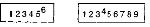 Звуковой анализ в технике сканирования.Без предварительного чтения слов.- Посмотрите на слово.- Посмотрите на среднюю букву в этом слове (полка – л)- Посмотрев на среднюю букву увидите ещё и букву справа – к и букву слева – о - Продолжайте упражнение, добавляя по букве справа и слева, пока не получите всё слово целиком.- Назовите слово.После выполнения работы с 5-10 словами можно провести слуховой диктант этих слов.Закрепление функции фонематического анализа и синтеза происходит в более сложных упражнениях.Например:Составить слова различной звукослоговой структуры из букв разрезной азбуки.Вставить в слова пропущенные буквы.Подобрать слова, где заданный звук был бы на первом, втором, третьем месте. Выбрать из предложения слова с определённым количеством звуков и записать их.Преобразовать слова:- добавляя звук в начале слова. Примерные слова: рот – крот, мех – смех, челка – пчелка, Оля – Коля, Аня – Ваня, осы – косы, луг – плуг, игры – тигры, дочка – удочка, еда – беда, пушка – опушка;- добавляя звук в конце слова. Примерные слова: бок – бокс, вол – волк, пар – парк, пол – полк, стол – столб, лис – лист;- изменяя один звук слова (цепочка слов): сом – сок – сук – суп – сух – сох – сор – сыр – сын – сон;-  переставляя звуки, буквы:пила – липа                   карп – парк                   кот – ктопалка – лапка                гора – кора                    дар – радкукла – кулак                рыбак – рыбка              мода – дома волос – слово                ручка – круча                Мара – рама Звук связывается с буквой. Рекомендуются следующие задания с использованием буквы:Показать букву, если в слове есть соответствующий звук.Разделить страницу на две части. С одной стороны записать букву, с другой стороны поставить черточку. Логопед читает слова. Если в слове имеется заданный звук, дети ставят крестик под буквой, если в слове нет звука, то крестик ставится под черточкой.Нахождение буквы, которая соответствует определённому звуку среди большого количества букв.Зачёркивание искомой буквы в слове, предложении, тексте. И мн. др.Развитие слогового анализа и синтезаСтихотворение Э. Успенского:Что за ЛИ? Что за МОН? Никакого в звуках смысла! А как скажут «лимон» — Сразу станет кисло-кисло!Что за КИ? Что за НО? Людям вовсе неизвестно! А как скажут «кино» — Сразу станет интересно!Что за ХАЛ? Что за ВА? Вот еще одна загадка. А как скажут «халва» — Сразу станет сладко-сладко!Как вы поняли, речь пойдёт о работе на уровне слога и словаРабота проводится так же поэтапно, начиная с опоры на вспомогательные средства,  с постепенным усложнением материала. Используем упражнения и игры:Отхлопать или отстучать слово по слогам, Назвать только гласный звук слога.Поднять букву, соответствующую гласному звуку слога.Записать только гласные буквы слогов.Придумать слог, в котором гласный звук на первом, втором, третьем месте.  Записать на схеме только гласные данного слова. Разложить картинки под гласными буквами. (Используем односложные слова)Придумать слова по различным графическим схемам, на которых записаны гласные буквы.Определить количество слогов в словах. Поднять соответствующую цифру .Определить пропущенный слог в названии картинки. Восстановить слова из данных слогов. Выделить из предложений слова, состоящие из двух или трёх слогов.Работа со слоговыми таблицами.Придумать слова с двумя или тремя слогами.Определить количество слогов в названиях картинок (без предварительного их воспроизведения)«Шифровальщики»  Выделить в словах первые слоги. составить из них слова, предложение (письменно) 1. Двусложные словаГолуби, раки – гора;Булка, рябина – буря;Мячи, тазы – мята;Кораблик, жаворонок – кожа;Ворона, рыба – воры;Сухари, шары – суша;Ромашка,  тазы – рота;Телефон, малина – тема;Чулок,  дома – чудо;Вагон, рябина – Варя;Карандаш, банка -  кабан;Ромашка, самолёт – роса;Колобок, марка – комар;Девочка, лопата – дело.2. Трёхсложные слова.Ухо, колокольчик, лыжи – уколы;Локоть, шары, диван – лошади;Гиря, тапочки, ракета – гитара;Совы, лопата, машина – солома;Огурец, пушка, карандаш – опушка;Дома, ромашка, гиря – дороги;Орехи, совы, капуста – осока;Ворона, роза, тарелка – ворота;Оса, куры, нитки – окуни;Сова, барабан, карандаш – собака.3. Составь предложение.Пеликан, телевизор;  кукушка, пила, лиса;  ромашка, ботинки, тапочки – Пете купили робота.Утёнок;  ваза, лисички;  ножи, высоко, ежи; сачок, попугай, гиря – У Вали новые сапоги.Ромашка, мама;  косы, палка; ящерица, муха – Рома копал яму.Мыши; пила, липа, лимон; девочка, репа, ворона – Мы пилили дерево.Якорь;  синица, жуки; напёрсток; коробка, незабудки – Я сижу на коне.Ягоды; берёза, гуси;  полотенце; лебеди, сухари – Я бегу по лесу. Я вам предлагаю вычесть и сложить части слова, буквы. «Математика в словах»  Реши примеры:КАБАН – АН + ЛУК =ЕЖИ – И + Е + ВИКА =                     Развитие языкового анализа и синтеза.Формируем умение определять количество, последовательность и место слов в предложении, границы предложений, дифференцировать отдельные слова, словосочетания и предложения, составлять схему предложения.Например:1. С опорой на вспомогательные средства – Положи столько фишек, сколько слов в предложении. Повтори предложение.2. «Молчанка». Логопед читает предложение, а дети должны поднять цифру, соответствующую количеству слов в предложении. (Выложить на парте фишки, пуговицы, ракушки по количеству слов в предложении)3.«Математики» (поиграть)Прослушать предложения. В каждом определить, на каком по счёту месте находится заданное слово. Цифру записать. В конце игры сложить полученные цифры, назвать ответ.Солнце.Зимой солнце светит, но не греет.  Солнце ласково заглянуло в окно. Живя на юге, мы видели, как солнце садится прямо в море.  Утреннее солнце осветило сосны.  Поднявшись на вершину горы, мы увидели заходящее солнце.Ответ:  2 + 1 + 7+ 2 + 8 = 20 4. Восстанови и запиши предложения.Веснанаступаетпослезимы. Замартомидётапрель. Солнышкогреетярче.  Веснойзацветаетдушистаячерёмуха. Превратилисьпочкивзелёныелисточки.5. Составь предложения из слов. Спит, в, крепко, Коля,  спальне.Ужин, на, готовит, мама,  кухне.Зале, братья, в, смотрят, телевизор.В, дедушка, одежду, снимает, прихожей. Т.Г. Визель пишет о том, что с точки зрения нейропсихологии эффективен метод прочитывания предложений со слоговым ритмом, т.е. деления слов на слоги и равномерном произношении их в орфографическом варианте, т.е. так, как они пишутся. Логопед при этом отстукивает ритм. Кроме этого, метод позволяет запомнить орфограммы в обход их понятийной обусловленности. Значительную роль в коррекционной работе играет правильно подобранный речевой материал и его организация. На практике убеждаемся, что между качеством и количеством дисграфических ошибок и степенью сложности языкового материала существует определенная зависимость: чем сложней материал, тем больше ошибок. Наиболее сложными для анализа и синтеза оказываются многосложные слова, слова со стечением согласных. При  коррекционной работе над слоговым составом слова удобно использовать принцип, разработанный А.К. Марковой, которая выделяет 14 типов слоговой структуры слова по возрастающей степени сложности. Усложнение заключается в наращивании количества и использовании различных типов слогов.  Можно предложить большое количество игр и разного рода упражнений  по развитию языкового анализа и синтеза, но часто возникает проблема подбора языкового материала.   Хочу вам предложить свой  дидактический материал,  в котором  представлены коррекционные задания  на уровне звука, буквы, слога, слова, словосочетания, текста  в контексте лексических тем «Осень», «Зима», «Весна», «Лето», «Птицы», «Деревья», «Дом. Вещи в доме» и др. В этом пособии я постаралась к заданиям подобрать языковой материал разной степени сложности, с учётом лингвистических факторов.Вот примеры заданий, которые я не называла в своём выступлении.Тема «Весна»(слайды)Вычеркни слово, написанное неправильно.Слякоть  сялкоть  слякоть слякоть  слякоть  сяклотьСкворечник  скворечник  свкоречник  скворечник  свокречник  скворечникПодснежник подснежник подснежник поднсежник  подсенжник подснежник Восстанови слова из букв и запиши их.  Подсказка – первая буква слова подчёркнута.ПАРЛЬЕ, ВАНСЕ, СИЛЧОКТИ, ЧОПИК, ПАКЬЕЛ, РАМТ, ЧУРЙЕ.Прочитай стихотворение, восстанавливая слова из букв.     ВОНСЕЙНа деревьях – Ты взгляни, –  Там, где были ЧОПИК,Как зелёные ГИНО,Вспыхнули СИЛЧОКТИ.                       Н. ГончаровВыдели слова, прочитав строчки, справа налево и запиши их.ЕЧРЯЬТОКЯЛСДОХОДЕЛЛЯАТСАРЙЫЛХЫРОРЫСАВАРТЬНЕЛЕЗТУТЕВЦЬТАЖАСЯНШАПЬТЯЕСЙАМТема «Деревья и кустарники» Расшифруй и запиши  названия деревьев и части дерева, если даны только гласные.Слова из одного слога:У  этого дерева Все детки на веткахС рожденья в беретках.                _ у _	Сучки рогатые, 
Плоды крылатые, 
А лист - ладошкой, 
С длинной ножкой.                    _ _ ё_Сидит – зеленеет,Летит – пожелтеет,Упадёт – почернеет.                   _и _ _                                                                               Слова из двух слогов:Я медовым цветом расцветаю летом.	                       _ и _ аКудри в речку опустилаИ о чём-то загрустила.                и _ а    Эти маленькие бочки Распечатает весна,А пока в них спят листочкиИ растут во время сна.              _о_ _ и                           Слова из трёх слогов:   Ствол белеет,   Шапочка зеленеет,   Стоит в белой одёжке,   Свесив серёжки.                        _ е _ ё _ а  Никто не пугает,  А она вся дрожит.                        о _ и _ аНайдите и запишите слова, которые спрятались в данных ниже словах. Подчеркни согласные буквы.Клён ______Ствол________Еловая ________Дубовый ________Хвойные _________Черёмуха __________Лиственные__________Распускаться ___________Закончите  предложения, составив из букв названия деревьев.В березняке растут  ____________         брезёыВ ельнике растут   ______________        лиеВ дубраве растут   ______________        будыВ сосняке растут   _______________      носыс Найдите  и запишите  предложения. (Среди бессмысленного набора букв)аподложтьдубомюбслобылопеуцймногоэзждяжелудейтприогшназлджэщземлетиоьлежатпеуцопавшиеюбтилистьяжсчяПрочитай по очереди два рассказа, написанных разным шрифтом. Запишите первое предложение каждого рассказа.Для Рассказ чего про нужны  берёзу. деревья.  Это Деревья береза. У очищают нее и тонкий увлажняют белый воздух, ствол. создают Чаще прохладу.  всего Спиленное берёза растет дерево - в это лесу. строительный В материал. городе Из люди высушенных сажают стволов березы, делают чтобы доски, сделать мебель, воздух игрушки, чистым. бумагу.  Из Деревья коры растут дерева медленно, делают поэтому различные их поделки. нужно Зеленой беречь. береза  Весной стоит ребята  все и лето. Осенью взрослые  листья сажают  желтеют молодые и деревца. опадают.В заключении я хочу отметить особенности логопедической  работы с умственно отсталыми детьми:Так как ведущим нарушением является недоразвитие познавательной деятельности, весь процесс должен быть направлен на формирование мыслительных операций - анализа, синтеза, сравнения, абстрагирования, обобщения.Работа проводится над речевой системой в целом. На каждом логопедическом занятии ставятся задачи коррекции нарушений фонетико-фонематической, лексико-грамматической стороны речи. Основываемся на принципе поэтапного формирования умственных действий (П.Я. Гальперин, Д.Б. Эльконин и др.)Коррекцию нарушений речи необходимо увязывать с общим моторным развитием и преимущественно тонкой ручной моторики.Частая повторяемость логопедических упражнений, но с включением элементов новизны по содержанию и по форме. Это обусловлено слабостью замыкательной функции коры, трудностью формирования новых условно-рефлекторных связей, их хрупкостью, быстрым угасанием без достаточного подкрепления.Необходимость постепенного усложнения заданий и речевого материала, любая задача должна быть максимально разложена на простейшие задачи. Одно и то же задание выполняется сначала на простом речевом материале, затем — на более сложном. Логопедическая работа осуществляется в более длительные сроки, чем работа с нормально развивающимися детьми.Упражнения для работы над неречевыми процессами можно взять в следующих источниках:Бабина Г.В., Сафонкина Н.Ю. Слоговая структура слова: обследование и формирование у детей с недоразвитием речи. Учебно-методическое пособие.- М.: Книголюб, 2005.Садовникова И.Н. Коррекционное обучение школьников с нарушениями чтения и письма. Пособие для логопедов, учителей, психологов дошкольных учреждений и школ различных типов. — М.: АРКТИ, 2005. — 400 с: ил. Материал для работы над устной и письменной речью у умственно отсталых школьников:Лалаева Р.И.Логопедическая работа в коррекционных классах: Кн.для логопеда. — М.: Гуманит. изд. центр ВЛАДОС, 1998. — 224 с.: ил.